Nominer en kandidat til  Industrial Green Tech Award 2020Om IGT Award:IGT Award er en pris som går til en bedrift/virksomhet som har jobbet for å oppnå miljøteknologiklyngen Industrial Green Techs mål om å bli verdens første klimapositive industriregion og/eller utvikler en innovativ grønn teknologisk løsning til det globale markedet. Prisens formål er å synliggjøre norsk innovasjon og næringsutvikling som kan bidra til å styrke regionens og norsk industris konkurranseevne i lavutslippssamfunnet. Prisen blir delt ut for første gang i 2020, utdelingen vil foregå som en del av Industriuka, under Industridagen 3. november 2020. Sparebanken Sør (www.sor.no) og miljøteknologiklyngen Industrial Green Tech (www.industrialgreentech.com) sponser IGT Award.Kandidater som ønsker å bli nominert til IGT Award må:Være etablert i Norge.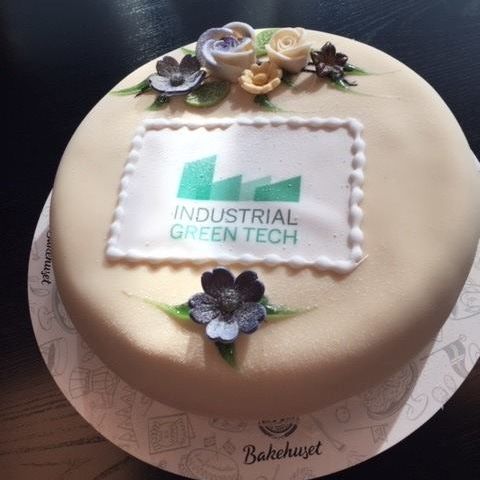 Ha et produkt, en tjeneste eller teknologi som vil bidra til å redusere utslippene av klimagasser og som har et forretningsmessig potensiale.Være forbi idestadiet, men ennå ikke veletablert på markedet.Kåring av vinner:For å nominere en kandidat til IGT Award må påmeldingsskjema leveres innen fristen 1.SEPTEMBER. Etter nominasjonsrunden vil de 3-5 beste kandidatene bli presentert på IGT sine nettsider. Juryen vil presentere en vinner under Industridagen 03.november 2020 i Ælvespeilet i Porsgrunn.Premie:Premien vil bestå av en pengepremie på kr 50 000 fra Sparebanken Sør og kr. 10.000 fra Industrial Green Tech.Juryen:Juryen for IGT Award 2020 består av Sparebanken Sør og fra styret i IGT med følgende personerSparebanken Sør: Tryggve MoeStyreleder: Per Knudsen (Yara)Styremedlemmer: Sverre Gotaas (Herøya Industripark), Susan Heldal (OiW Process), Trine Kopperud (Yara), Christopher Kjølner (Skagerak Energi), Nils Kristian Bogen (USN) og Kjetil Larsen (Norner).Spørsmål?Kontakt administrasjonen i IGT: Irene Siljan Vestby, epost: irene@industrialgreentech.com, tlf 95231706Informasjon om prisen og nominasjonsskjema ligger på www.industrialgreentech.comNominasjonsskjema til IGT Award 2020Øverst i skjemaetNavn på virksomheten:Kontaktperson:Nettside:Beskrivelse av produktet/tjenesten virksomheten nomineres for:Hvor i verdikjeden er dere? (idéstadiet, prototype, produksjon etc)Hvordan skal virksomheten jobbe for å videreutvikle og kommersialisere produktet/tjenesten?Beskrivelse av klimagevinsten for produktet/tjenesten:Hvem er potensielle kjøpere/hvor er markedet?Hva har vært de største utfordringene til nå?Nederst i skjemaetHva trenger bedriften videre for å realisere potensialet i produktet/tjenesten?Skjema sendes irene@industrialgreentech.com